Publicado en México el 29/05/2024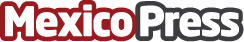 CEAPI: Inversión latinoamericana en España, como trampolín a Europa, Oriente próximo y AsiaEl 86% de las empresas deciden invertir en España "como una nueva fase de internacionalización" Datos de contacto:Fabiola MartínezAtrevia5534086097Nota de prensa publicada en: https://www.mexicopress.com.mx/ceapi-inversion-latinoamericana-en-espana-como Categorías: Internacional Finanzas Eventos Actualidad Empresarial http://www.mexicopress.com.mx